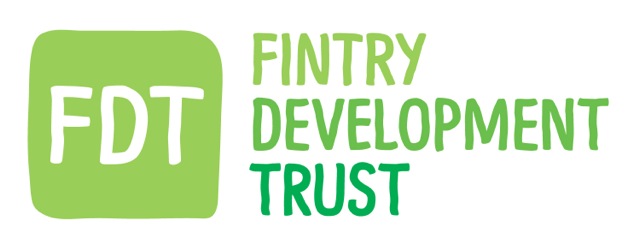 DATE :     18.01.17                LOCATION:   HQ                                TIME: 7.30pm*Previous minutes approved by Board.Information to be separately minuted:Objections to be recorded:Date of Next Meeting. 29.03.17DIRECTORS & STAFFPresentApologiesDavid Howell (Chair)yGordon Cowtan ( Treasurer )yHolly O'DonnellyHugh EdmondsyIain FrazeryStuart HigginsyGordon MurrayyJamie Pearson (FCC Chair)yMatthew Black ( Sen. Energy Advisor)yKayt Howell (Manager)yOther Guest.Agenda Item No.Summary DiscussionDecisionAction.Meeting directly followed EGM to approve accounts.Accounts were all approved.Directors discussed comments and suggestions from membershipTo adjust presentation of information to membership at AGMBoard. MB KHPrevious MinutesBudget for thermal camera and temperature gauge.To organise purchaseMB & KH1. SMART FintryGC reported the progress made in year 1 and the conditions attached to the next stage gate and funding for year 2.End of year spendGC & MB will report back on further planning meetings and progress to the BoardGc & MB2. Heat PumpsMB discussed the issues around funding, engagement with Stirling council regarding Fintry PS.Possibility of pilot scheme with Energy for All.Householder investment and contributions.HOD to ask about suitability of Council’s proposed Air to Air system.MB & GC looking at alternatives to bridge funding gap.HoD to report back.MB & GC 3. Tree ManagementSH presented the findings of his trial schemes for the tree management grant and the terms and conditions, which will apply.Concerns expressed over tree removal issues with neighbours.SH to go ahead with the 40 % grant for the two trial households as discussed. To confirm figures to the BoardSH.4. BalgairBoard discussed issue raised by DH over the 30% discrepancy in heat sale estimates. Board to draft letter to the consultant asking for explanation.Long term solution to be considered.DH & BoardGC & Board5. Election ProtocolDirectors discussed both the in-house and external concerns and comments raised over the recent Board elections. Suggestions on how to fine-tune protocol while adhering to the Articles of Association.Agreed protocol to be circulated around membership prior to AGMKH GC6. Fixing thingsGC brought the idea of a workshop for  fixing items and upcycling More information requiredGC KH7. Rugby Club Flood lightsDirectors discussed the benefits and fit of the request against core aims.£1200 towards LED lights onlyMB8. Member correspondenceBoard discussed the FDT grant criteria and definitions.Vote taken on a new build homes occupation time before qualifying for grants.All grants are awarded at the Boards discretion.Vote result of 4 to 2 for a Five Year period to apply.KH & Board9. Bangladesh project.Board considered the admirable project for additional funding.Applicant is in receipt of FE grant for studies and project was not a suitable ‘fit’ of the Trusts core aims.Not able to provide further funding.KH & Board